
СОВЕТ 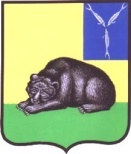 МУНИЦИПАЛЬНОГО ОБРАЗОВАНИЯ ГОРОД ВОЛЬСК
ВОЛЬСКОГО МУНИЦИПАЛЬНОГО РАЙОНА
САРАТОВСКОЙ ОБЛАСТИР Е Ш Е Н И Е	
11 марта 2016 года                     № 29/3-141                                  г.ВольскО порядке увольнения (освобождения от должности) лиц, замещающих муниципальные должности в органах местного самоуправления муниципального образования город Вольск, в связи с утратой доверия	В соответствии с Федеральным законом РФ от 6 октября 2003 года № 131-ФЗ «Об общих принципах организации местного самоуправления в Российской Федерации» (с изменениями Федерального закона РФ от 03 ноября 2015 года № 303-ФЗ), Федеральным законом РФ от 25 декабря 2008 года № 273-ФЗ «О противодействии коррупции», и Уставом муниципального образования город Вольск Вольского муниципального района, Совет муниципального образования город ВольскРЕШИЛ:1.Утвердить Порядок увольнения (освобождения от должности) лиц, замещающих муниципальные должности в органах местного самоуправления муниципального образования город Вольск, в связи с утратой доверия, согласно  приложению к настоящему Решению.2. Решение Совета муниципального образования город Вольск № 22/3-110 от 31.07.2015 года «Об утверждении Порядка увольнения (освобождения от должности) лиц, замещающих муниципальные должности, в связи с утратой доверия» признать утратившим силу.   3.Настоящее решение вступает в силу со дня его официального  опубликования (обнародования).   4.Контроль за исполнением настоящего решения возложить на главу муниципального образования город Вольск.Глава муниципального образования город Вольск                                                                                В.Г.МатвеевПриложение к решению Совета муниципального образования город Вольск от 11.03.2016 г.  № 29/3-141 Порядок увольнения (освобождения от должности) лиц, замещающих муниципальные должности в органах местного самоуправления муниципального образования город Вольск, в связи с утратой доверия1. Настоящий Порядок устанавливает порядок увольнения (освобождения от должности) лиц, замещающих муниципальные должности в органах местного самоуправления муниципального образования город Вольск (далее – лица, замещающие муниципальные должности) в связи с утратой доверия в случаях, установленных ст. 13.1 Федерального закона от 25.12.2008 №273-ФЗ «О противодействии коррупции», за исключением главы муниципального образования и членов избирательной комиссии муниципального образования, действующей на постоянной основе и являющейся юридическим лицом, с правом решающего голоса.2. Решение Совета муниципального образования город Вольск об увольнении (освобождении от должности) лица, замещающего муниципальную должность принимается не позднее чем через 30 дней со дня появления основания. Решение об увольнении (освобождении от должности) в связи с утратой доверия лица, замещающего муниципальную должность, принимается с учетом особенностей, установленных Уставом муниципального образования город Вольск Вольского муниципального района Саратовской области.3. Проверка соблюдения лицами, замещающими муниципальные должности ограничений, запретов и обязанностей, установленных федеральным законами, законами области, муниципальными нормативными правовыми актами проводится Комиссией Совета муниципального образования по контролю за достоверностью сведений о доходах, об имуществе и обязательствах имущественного характера и их полноты, представляемых лицами, замещающими муниципальные должности в соответствии с Положением о порядке представления лицами, замещающими муниципальные должности в органах местного самоуправления муниципального образования город Вольск сведений о доходах и расходах, проверки достоверности сведений о доходах и их полноты и соблюдения ограничений, запретов и обязанностей, установленных законодательством Российской Федерации, утвержденным решением Совета муниципального образования город Вольск Вольского муниципального района Саратовской области № 29/3-137 от 11.03.2016 года. При рассмотрении и принятии решения об увольнении (освобождении от должности) лиц, замещающих муниципальные должности, в связи с утратой доверия должны быть обеспечено:– заблаговременное получение лицом, замещающим муниципальную должность, уведомления о дате, времени и месте рассмотрения результатов проверки, а также ознакомление с информацией о совершении лицом, замещающим муниципальную должность, коррупционного правонарушения;– представление лицу, замещающему муниципальную должность, возможности дать объяснения по поводу обстоятельств, выдвигаемых в качестве оснований для его увольнения (освобождения от должности) в связи с утратой доверия. 4. В решении об увольнении (освобождении от должности) лица, замещающего муниципальную должность, в связи с утратой доверия указываются существо совершенного им коррупционного правонарушения и положения нормативных правовых актов, которые им были нарушены, а также основания, предусмотренные статьей 13.1 Федерального закона от 25.12.2008 года  № 273-ФЗ «О противодействии коррупции».5. Копия решения об увольнении (освобождения от должности) лица, замещающего муниципальную должность, в связи с утратой доверия вручается лицу, замещавшему муниципальную должность под расписку в течение пяти дней со дня издания соответствующего акта. Если лицо, замещавшее муниципальную должность, отказывается от ознакомления с решением под роспись и получения его копии, то об этом составляется соответствующий акт.6. Лицо, замещавшее муниципальную должность, вправе обжаловать решение об увольнении в связи с утратой доверия в порядке, установленном законодательством Российской Федерации.Глава муниципального образования город Вольск                                                                                В.Г.Матвеев